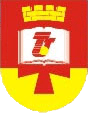 КОГДА?		5 ДЕКАБРЯ 2021 ГОДАГДЕ?			ХИМКО-ТЕХНОЛОГИЧЕСКИЙ КОРПУС ТвГТУ			АУДИТОРИЯ 333 (АКТОВЫЙ ЗАЛ)			г. Тверь, проспект Ленина, д. 25, 3 этаж			(проезд от вокзала автобусы № 2, 202, 227, остановка «Технический университет»)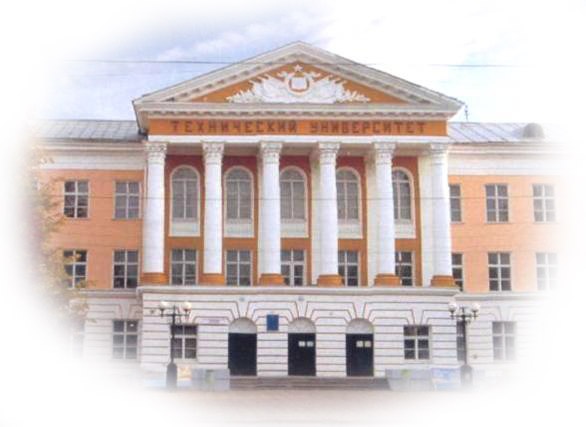 ВАС ЖДЕТ:- Рассказ о направлениях подготовки- Экскурсия по лабораториям факультета- Химический квестДля связи: a.a.stepacheva@mail.ru (Степачёва Антонина Анатольевна, ответственный секретарь отборочной комиссии ХТФ ТвГТУ)